Муниципальное бюджетное дошкольное образовательное учреждениедетский сад поселка Ключ жизни«Педагогическая находка»Методическая разработка конспектапо совместной деятельности педагогас детьми и родителями по формированию ЗОЖ(здоровый образ жизни).Тема:  «Школа здоровья»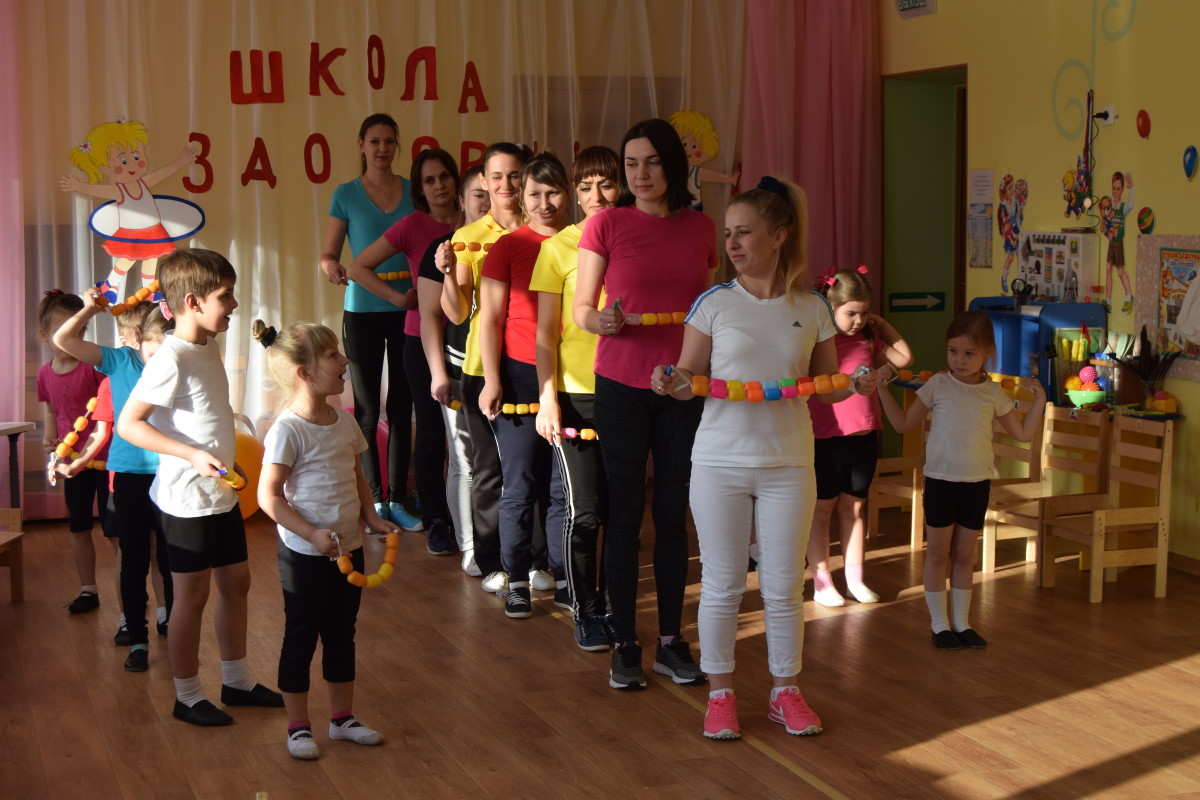 Подготовила воспитатель Дроворуб Н.С.2018г.Задачи:Образовательные:1.Помочь родителям овладевать теоретическими и практическими знаниями об укреплении и сохранении здоровья2.Продолжать закреплять вопрос о том, что каждый человек должен заботиться о своем здоровье.Развивающие:1.Развивать у детей ловкость, гибкость, быстроту движений2.Развивать умение ощущения важности выполнения физических упражнений.Воспитательные:1.Формировать у детей и родителей потребность в здоровом образе жизни.2.Помочь детям ощутить радость от совместной двигательной деятельности, установить эмоционально- тактильный контакт с родителями.Предварительная работа:1.Выучить стихи, пословицы, поговорки и загадки о здоровом образе жизни.2. Знать  наизусть точечный массаж лица и пальчиковую гимнастику)3. В рамках проекта «Азбука здоровья» предложить родителям изготовить нестандартное  оборудование для занятий физкультурой.4.Чтение сказки К. Чуковского «Мойдодыр»5.Просмотр видеофильма «Ох и Ах»6.Беседы о здоровье Т.А. Шорыгина7.Дидактическая игра «Кто как устроен», Г.А. Шалаева «Правила поведения для воспитанных детей»8.Рассматривание иллюстраций про спорт, игра-лото «Команда чемпионов», наглядно-дидактическое пособие «Виды спорта».Материалы и оборудование:2  мяча – фитбол (для прыжков), 2 колпака для эстафет, , 2 пары лыж (из пласт. бутылок), спортивная форма, музыкальное сопровождение,памятки..Ход:Дети под музыку встают свободно в центре зала.Воспитатель:
Ребята, сегодня к нам пришли родители, давайте с ними поздороваемся (дети здороваются). Мы с вами не просто поздоровались, а пожелали здоровья.
Что такое «здравствуй»?
Лучшее из слов,
Потому что «здравствуй» 
Значит - будь здоров
-Здравствуй! – ты скажешь человеку
-Здравствуй ! – улыбнётся он в ответ
-И, наверно, не пойдёт в аптеку.
И здоровым будет много лет.
А теперь давайте поздороваемся друг с другом:
Добрый день - тебе сказали
Добрый день – ответил ты
Вас две ниточки связали 
Теплоты и доброты.
Здоровье – самая главная ценность, данная человеку. А что значит быть здоровым? 
Дети:
Когда мы здоровы, нам хочется читать, рисовать, играть, учиться, у нас доброе и приветливое настроении. 
Воспитатель: Физические упражнения могут заменить множество лекарств, но ни одно лекарство в мире не заменит физические упражнения (Моссе)
Давайте подумаем, какую пользу приносят физические упражнения?
Дети:
Укрепляют мышцы, закаливают организм, дарят нам бодрое, хорошее настроение, прогоняют усталость.
Воспитатель:Сегодня  всех родителей мы приглашаем в «Школу здоровья». Здесь вы получите  несколько нетрадиционных  уроков, как сохранить свое здоровье. А научат вас всему – наши дети.Ребенок.ВероникаС добрым утром. Начат день,
Первым делом гоним лень.
На зарядку, становисьЗанимайся, не ленись
Каждый день зарядку делай,  будешь сильным, будешь смелым.
Под музыку сделать зарядку«Буратино»Воспитатель:« Здоровье в порядке»
Дети: «Спасибо зарядке»Воспитатель:(звук звонка)Долгожданный дан звонок
Начинаем второй  урок!
Тут учитель просто класс!Восстановить дыхание научит нас.А урок вам преподаст Андрей Дроздов.Воспитатель:Прозвенел звонок веселый.
Родители, вы  начать урок готовы?
Друг за другом становись, Шагом марш и не ленись(под музыку)Ходьба по кругу в медленном темпе, проговаривая слова, одновременно поднимая и опуская две руки (на вдох – руки вверх, набрать воздуха, на выдох – руки вниз, выдохнуть).Андрюша:Носиком дышу свободно,
Тише, громче, как угодно.
Без дыханья жизни нет,
Без дыханья меркнет свет.Дышат птицы и цветы,
Дышит он, и я, и ты.Вот мы и восстановили свое дыхание. Теперь мы дышим равномерно  (под музыку родители садятся)Воспитатель:Следующий урок- пальчиковая гимнастика.    В   Школе Здоровья наши пальчики  становятся волшебными и помогают нам стать здоровее. Сегодня Варя научит   наших родителей делать пальчиковую гимнастику. Чтение сопровождается движениями для каждой строкой потешки:Этот пальчик мама (берем мизинчик за кончик (подушечку) и раскачивая со стороны в сторону загибаем на середину ладони)
Этот пальчик папа (безымянный пальчик)
Этот пальчик бабушка (средний палец)
Этот пальчик дедушка (указательный палец)А этот пальчик – я (большой палец накрывает наш кулачок)
Вот и вся моя семья! (пальчики раскрываются – фонарик)
Тоже самое повторяем и с левой рукой.
Варя:Вот и пальчики мы размяли.Потрудились, не ленились.Делали  старательно,Слушали  внимательно.(пригласить всех сесть под музыку)Воспитатель: Урок продолжит Варина мама: Ольга Анатольевна. Вместе с Варей, дома они изготовили необычный  атрибут для развития мелкой моторики рук.»Солнышко».Слова мамы( включить веселую музыку для показа)поблагодарить»«Солнышко» помогает в развитии мелкой моторики рук, дети с удовольствием раскручивают и закручивают солнечные лучики, улучшается  гибкость позвоночника.(показ)Воспитатель:Динь динь - динь,
звенит звонок,
Начинается следующий урок.Слушайте наш инструктаж,
научим делать вас массаж.Приглашаю провести этот урокГридчину Варю. Совместно с мамой они изготовили  массажеры  для тела(под музыку строятся в две колоны раздать массажеры.)Варя:В руки я его возьмуПо спине им проведу.
Чтобы крепкий был скелет
Не болеть нам много лет(чтение сопровождается движениями)Воспитатель:..массаж тела улучшает кровоснабжение, повышаетмышечный тонус,иммунитет организма.МамаВари:Как вы себя чувствуете? Немного лучше.Каждый человек может сам себе укрепить здоровье. Недаром говорят:Я здоровье сберегу
Сам себе я помогу.Воспитатель:(звонит звонок)Звенит звонок, прошёл урок.
Ура! Вот перемена.
Ведь  перемена каждый разПриносит праздник в каждый класс.Как здорово, как весело
С друзьями здесь играть!
Соревноваться вместе
И вместе побеждать.«Весёлые эстафеты»Первая эстафета«Попрыгунчики» — дети на мячах , мамы на скакалках.(Команда детей  встают в колону и родителей.Дети ,сидя на мяче фитболле, родители со скакалкой прыгают до обозначенного места и обратно к финишу, передает эстафету другому. Выигрывает команда, участники которой быстрее закончили эстафету не нарушив правила)(Проводится под весёлую музыку – «Барбарики»)Вторая эстафета « Быстрый лыжник » - участвует две команды.( лыжи сделаны из пластиковых бутылок).Одев лыжи оббежать флажок на дистанции, передать лыжи следующему.Молодцы,  сегодня на веселой переменке вы были сильными, ловкими, умелыми и быстрыми..(пригласить всех сесть под музыку)Воспитатель:А теперь пришло время проверить домашнее задание.Приглашаем Дроздову Н.В. с сыном Андреем. Мама:Наша семья любит заниматься спортом и для того чтобы нашим детям было интересно мы изготовили спортивное оборудование штангу . Упражнения со штангой  развивают  мышц рук и плечевого пояса..Андрюша:Мастер спорта Иванов,Поднял сразу шесть блинов.Объясните для чего?Ведь не съел ни одного.Воспитатель:Спасибо.Приглашаем Погосян Н.Х. с сыном Артуром. Загадки про гантелиМамаДля того, чтобы узнать что мы сделали, отгадайте загадкуАртур.Силачом я стать хочу. Прихожу я к силачу: — Расскажите вот о чём — Как вы стали силачом? Улыбнулся он вот ответ: — Очень просто. Много лет Ежегодно, встав с постели, Поднимаю я...(гантели)Приглашаем ГридчинуК.А. с сыном Арсением. Ребенок:С мамой сделали мы лыжибудем весело игратьи на улице кататьсяи по дому зажигатьМама:Лыжи эти не простыечудеса они творят:мышцы наши развиваюти движенья ставят в рядРебенок:Ногу потяну я вправоНогу влево потянуМама:Вот отличная забавадля детишек в дет.саду.Воспитатель:Вот какое необычное домашнее задание, с которым дети и родители справились на отлично. Все это нетрадиционное спортивное оборудование можно использовать дома и в детском саду. Оно    вызывает интерес детей к различным новшествам,  вызывает  положительные эмоции и это тонизирует организм в целом. Совместное изготовление оборудования активизирует родителей, настраивает их на сотрудничество с педагогами.Дорогие наши родители почаще проводите время со своими малышами, играйте с ними, мастерите вместе, занимайтесь спортом, доставляя удовольствие себе и детям.Всем спасибо за веселье,За хорошее настроенье!Больше не будем простуды бояться,Двигаться будем и закаляться!Награждение под музыку.